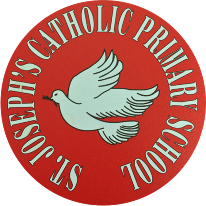 St Joseph’s Catholic Primary School - LEARNING AT HOME PLANNINGSt Joseph’s Catholic Primary School - LEARNING AT HOME PLANNINGYEAR 5YEAR 5Date – WC 11th May 2020Date – WC 11th May 2020Weekly Mathematics Tasks (Aim to do 1 per day)Weekly Reading Tasks (Aim to do 1 per day)Continue to play on Times Table Rockstars – your child will have an individual login to access this (20 mins).Recap on the names of 3D shapes by playing this game: http://www.snappymaths.com/other/shapeandspace/3dshapes/interactive/3dshapeimm/3dshapeimm.htm Learn about the nets of 3D shapes on Corbett Maths by watching this video:  https://corbettmathsprimary.com/2018/05/30/nets-video/ and complete these questions: https://corbettmathsprimary.com/wp-content/uploads/2018/06/nets-pdf.pdf Answers are given here:  https://corbettmathsprimary.com/wp-content/uploads/2018/07/nets-answers.pdf Complete these arithmetic questions using a mental method or a written method.  You will need paper to write your answers on and do any working out.Encourage your child to read for at least 20 minutes independently.  Ask them to summarise what they have read and make predictions as to what might happen next.  They could do this orally or write a short summary.Complete the reading comprehensionhttps://cdn.oxfordowl.co.uk/2019/01/02/12/55/13/330/Bond_10Minute_English_Comprehension_10_11.pdfVisit Oxford Owl for free eBooks.  Parents can create a free account.  Choose a book in the 9-11+ age range. There are  lots of books to choose from, including Project X adventures and many great non-fiction texts, to help you explore the world from your home!Weekly Spelling Tasks (Aim to do 1 per day)Weekly Writing Tasks (Aim to do 1 per day)Year 5/6 Statutory Spelling WordsPractise these words and look them up in a dictionary to find their meaning:Try writing them in a sentence.Watch the video clip about children in Hawaii trying to make changes to how others use plastic in their lives: https://www.youtube.com/watch?v=YGBpHYLNtRACreate a poster to persuade your family and friends to reduce their use of plastic.  Include at least a paragraph of information on each of the following sections in your poster:            Information about plastic use            Problems caused by plastic use            How can you help?Look carefully at the two contrasting pictures attached.   Write two paragraph to describe what you see using noun phrases and adverbial phrases.  If you need a little reminder, the links below will help you.  Adverbials BBC BitesizeAdverbial songBBC Bitesize Expanded Noun PhrasesIt is important that you find opportunities to write for pleasure and use your amazing imagination.  Choose a picture that inspires you from the link below and one of the suggested activities. The pictures change daily.https://www.pobble365.com/Revise what modal verbs are.  Watch the clip and then play the two interactive games. Modal verbsCan you explain to a family member what modal verbs are and why we use them in our writing?  Write some of your own sentences and be sure to include a modal verb in each one. Foundation subjects and Learning Project - to be done throughout the weekScience – Dissolving Some substances dissolve when you mix them with water.  It might look like it has disappeared, but in fact it has just mixed with the water to make a transparent liquid called a solution.  Substances that dissolve in water are called soluble substances.  Substances that do not dissolve in water are called insoluble substances.  Watch this video to help: https://www.bbc.co.uk/bitesize/topics/zcvv4wx/articles/zpbdpbk With an adult’s permission, you could test some materials at home to see if they are soluble or insoluble.  You could try: salt, flour, sand, coffee, chalk, rice or sugar. Art- Self PortraitsThis week we challenge you to create a self-portrait of yourself. There is a BBC Teach video which can help you. You can use any resources which you have at home and be as imaginative as you want! We can't wait to see them! https://www.bbc.co.uk/teach/class-clips-video/how-to-draw-a-portrait/zk28qp3Geography-4 and 6 Figure grid references A grid of squares helps the map-reader to locate a place. The vertical lines are called eastings. They are numbered - the numbers increase to the east.  The horizontal lines are called northings as the numbers increase in an northerly direction. Four and six-figure grid references can be used to pinpoint a specific location on a map.Watch the following video clips to learn more about Grid References:Four-Figure Grid References     Six-Figure Grid References  Have a go at the attached sheet and answer the questions.   Why don’t you create a treasure hunt for a member of your family to complete.  Provide clues and grid references to support the activity. Let’s get physical!Join in with Joe Wicks – The Body Coach on YouTube each day or Do something active with your family once a day- maybe you could learn a new skill/game!Pray togetherThe Gospel for the coming Sunday can be found at http://universalis.com/mass.htmRead it together. What do you think it tells us about how we can live our lives?Read and enjoy a copy of this week’s Wednesday Word http://www.wednesdayword.org/stopgap/Special-Edition.pdfAdditional learning resources parents may wish to engage withBBC Bitesize – From 20th April, you’ll be able to access regular daily lessons in English and Maths, as well as other core subjects, on their website and also on special programmes broadcast on BBC iPlayer. https://www.bbc.co.uk/bitesizeTop Marks – This site contains lots of fun English and Maths games.  Click on ‘Learning Games’ at the top of the page and select the 7-11 age group tab.  www.topmarks.co.uk White Rose Maths – This site has a home learning section.  Each week they will add five maths lessons for each year group from Year 1-8.  Every lesson comes with a short video showing you clearly and simply how to help your child to complete the activity successfully.  https://whiterosemaths.com/homelearning/Teacher TipsRemember - in a normal school day, there are several ‘break times’ throughout the day, so make sure as well as ensuring they complete their work, you build in ‘relaxation’ time. If the children are really engaged and interested in something, see what cross curricular links you can make.  Capitalise on their interests and don't worry too much if it ‘fits’ into their weekly learning.Watch Newsround each day and discuss the day’s events together.